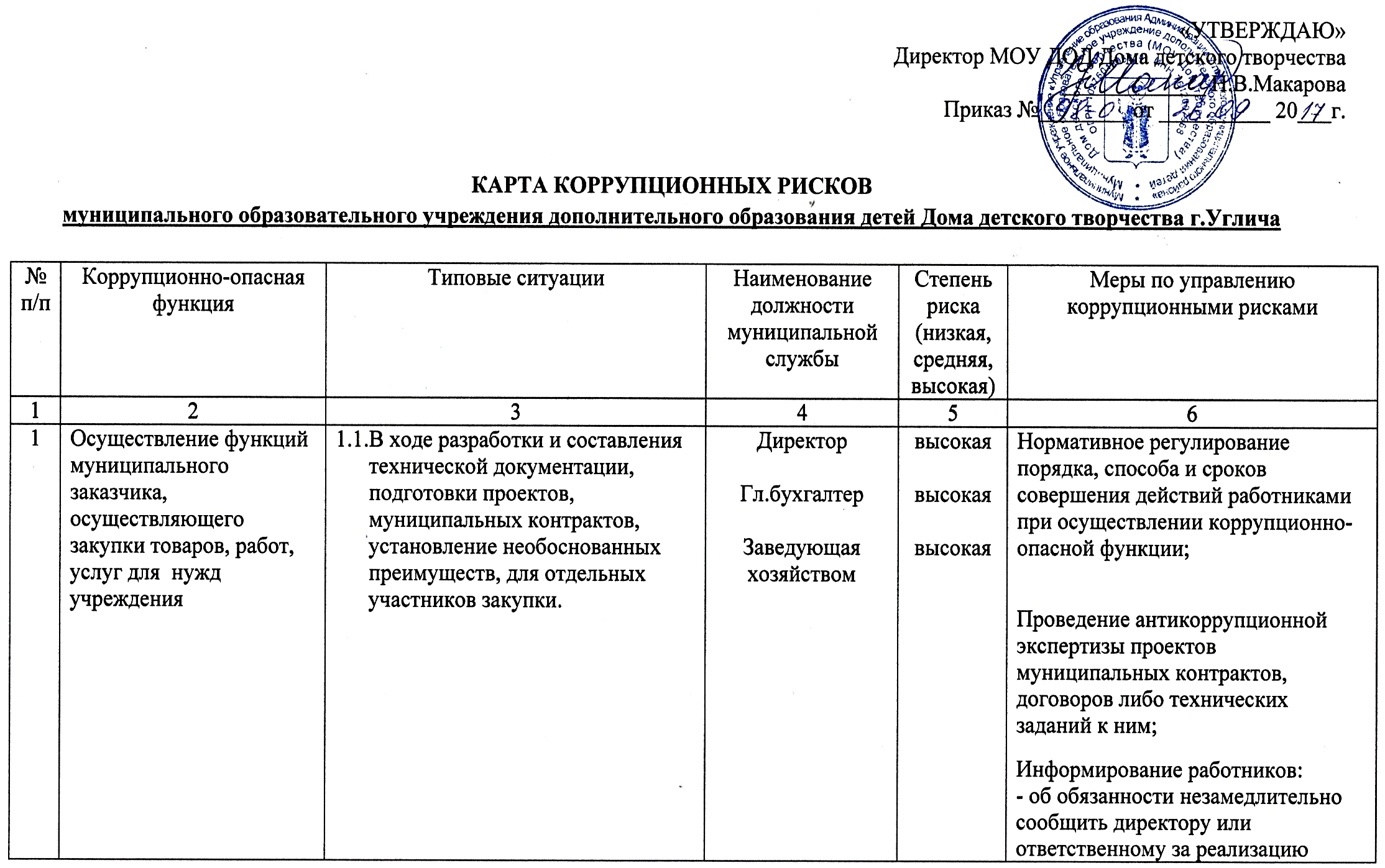 антикоррупционной политики о склонении его к совершению коррупционного правонарушения;- о мерах ответственности за совершение коррупционных правонарушений..антикоррупционной политики о склонении его к совершению коррупционного правонарушения;- о мерах ответственности за совершение коррупционных правонарушений..1.2. При подготовке обоснования начальной (максимальной) цены контракта необоснованно:       - расширен (ограничен) круг  возможных участников закупки;       - необоснованно завышена (занижена) начальная (максимальная) цена контракта.Директор Гл.бухгалтерЗаведующая хозяйствомвысокая высокаявысокаяПодготовка отчета об исследовании рынка начальной цены контракта;Подготовка отчета об исследовании рынка начальной цены контракта;Подготовка проектов муниципальных контрактов (договоров) на выполнение уже фактических  выполненных работ, либо уже оказанных услуг.Директор Гл.бухгалтерЗаведующая хозяйствомсредняясредняясредняяНормативное регулирование порядка, способа и сроков совершения действий работниками при осуществлении коррупционно-опасной функции;Привлечение к подготовке проектов муниципальных  контрактов (договоров) представителей управлений Администрации Угличского МР Нормативное регулирование порядка, способа и сроков совершения действий работниками при осуществлении коррупционно-опасной функции;Привлечение к подготовке проектов муниципальных  контрактов (договоров) представителей управлений Администрации Угличского МР При приемке результатов выполненных работ (поставленных товаров, оказанных услуг),       документальном оформлении          расчетов с поставщиками          устанавливаются факты         несоответствия выполненных       работ (поставленных товаров,       оказанных услуг) условиям       заключенных муниципальных       контрактов (договоров). В целях       подписания акта приемки        представителем исполнителя по       муниципальному контракту       (договору) за вознаграждение       предлагается не отражать в       приемной документации       информацию о выявленных       нарушениях, не предъявлять       претензию о допущенном       нарушении.Директор Гл.бухгалтерЗаведующая хозяйствомвысокаявысокаявысокаяКомиссионный прием результатов выполненных работ (поставленных товаров, оказанных услуг);Информирование работников:- об обязанности незамедлительно сообщить директору или ответственному за реализацию антикоррупционной политики о склонении его к совершению коррупционного правонарушения;- о мерах ответственности за совершение коррупционных правонарушений..Комиссионный прием результатов выполненных работ (поставленных товаров, оказанных услуг);Информирование работников:- об обязанности незамедлительно сообщить директору или ответственному за реализацию антикоррупционной политики о склонении его к совершению коррупционного правонарушения;- о мерах ответственности за совершение коррупционных правонарушений..В целях создания «преференций» для какой-либо организации-исполнителя представителем организации за вознаграждение предлагается нарушить предусмотренную законом процедуру, либо допустить  нарушения при оформлении документации на закупку у единственного поставщика товаров, работ, услуг.Директор Гл.бухгалтерЗаведующая хозяйством высокаявысокаявысокаяНормативное регулирование порядка, способа и сроков совершения действий работниками при осуществлении коррупционно-опасной функции;Привлечение к подготовке документации представителей управлений Администрации Угличского МРНормативное регулирование порядка, способа и сроков совершения действий работниками при осуществлении коррупционно-опасной функции;Привлечение к подготовке документации представителей управлений Администрации Угличского МРВ целях заключения муниципального контракта (договора) с подрядной организацией, не имеющей специального разрешения на проведение определенного вида работ, представителем учреждения  за вознаграждение предлагается при разработке технической документации либо проекта муниципального контракта. (договора) не отражать в условиях контракта (договора) требование к исполнителю о наличии специального разрешения на выполнение определенного вида работ.Директор Гл.бухгалтерЗаведующая хозяйствомвысокаясредняясредняяНормативное регулирование порядка, способа и сроков совершения действий работниками при осуществлении коррупционно-опасной функции;Нормативное регулирование порядка, способа и сроков совершения действий работниками при осуществлении коррупционно-опасной функции;При ведении претензионной работы работнику  предлагается за вознаграждение  способствовать        не предъявлению претензии либо составить претензию, предусматривающую возможность уклонения от ответственности за допущенные нарушения муниципального контракта (договора).Директор Гл.бухгалтерЗаведующая хозяйствомвысокаясредняясредняяНормативное регулирование порядка и сроков совершения действий работниками  при осуществлении коррупционно-опасной функции;Нормативное регулирование порядка и сроков совершения действий работниками  при осуществлении коррупционно-опасной функции;Предоставление неполной или некорректной информации о закупке, подмена разъяснений ссылками на документацию о закупке.Директор Гл.бухгалтерЗаведующая хозяйством СредняяСредняяСредняя Нормативное регулирование порядка и сроков совершения действий работниками  при осуществлении коррупционно-опасной функции.Нормативное регулирование порядка и сроков совершения действий работниками  при осуществлении коррупционно-опасной функции.Прямые контакты и переговоры с потенциальным участником закупки. Дискриминационные изменения документации.Директор Гл.бухгалтерЗаведующая хозяйством высокаявысокаявысокаяНормативное регулирование порядка и сроков совершения действий работниками  при осуществлении коррупционно-опасной функции;Оборудование мест взаимодействия работников  и представителей участников торгов средствами аудио-видео-записи.Нормативное регулирование порядка и сроков совершения действий работниками  при осуществлении коррупционно-опасной функции;Оборудование мест взаимодействия работников  и представителей участников торгов средствами аудио-видео-записи.2.Организация договорной работы (правовая экспертиза проектов договоров (соглашений), заключаемых от имени учреждения; подготовка по ним заключений, замечаний и предложений; мониторинг исполнения договоров (соглашений))Согласование проектов договоров (соглашений), предоставляющих необоснованные преимущества отдельным субъектам, в обмен на полученное (обещанное) от заинтересованных лиц вознаграждение.Директор, главный бухгалтер ВысокаяВысокая Нормативное регулирование порядка согласования договоров (соглашений);Исключение необходимости личного взаимодействия (общения) работников с гражданами и представителями организаций;Информирование работников: - об обязанности незамедлительно сообщить директору или ответственному за реализацию антикоррупционной политики о склонении его к совершению коррупционного правонарушения;- о мерах ответственности за совершение коррупционных правонарушений;Формирование негативного отношения к поведению должностных лиц, работников, которое может восприниматься окружающими как согласие принять взятку или как просьба о даче взятки.3.Оказание муниципальной услуги: «Реализация дополнительных общеобразовательных программ –дополнительных общеразвивающих программ»3.1. Установление необоснованных преимуществ при оказании муниципальной услуги.ДиректорЗаместитель директора по УВР НизкаяНизкая Нормативное регулирование порядка оказания муниципальной услуги;Размещение на официальном сайте учреждения:- перечня программ, реализуемых в учреждении;- информации о наличии вакантных мест в группах;Совершенствование механизма общественного управления;Осуществление контроля за исполнением нормативных актов по регулированию порядка оказания муниципальной услуги;Информирование работников: - об обязанности незамедлительно сообщить директору или ответственному за реализацию антикоррупционной политики о склонении его к совершению коррупционного правонарушения;- о мерах ответственности за совершение коррупционных правонарушений.3.2. Незаконное оказание либо отказ в оказании муниципальной услуги.Директор Зам.директора по УВРЗаведующий СЮНСредняяСредняяСредняяРасширение форм взаимодействия граждан и должностных лиц, например, использование информационных технологий, системы электронного обмена информацией.3.3. Требование от граждан информации и документов, предоставление которых не предусмотрено нормативными актами, регулирующими порядок приёма в творческие объединения учреждения.Директор Зам.директора по УВРЗаведующий СЮНСредняяСредняяСредняя Оптимизация перечня документов, информации, которые граждане обязаны предоставить в учреждение.4.Распоряжение недвижимым имуществом или особо ценным движимым имуществом, закрепленным за Учреждением на праве оперативного управленияРаспоряжение недвижимым имуществом или особо ценным движимым имуществом, закрепленным за учреждением на праве оперативного управления Учреждением выделенных ему без согласия Учредителя; Необоснованное занижение арендной платы за передаваемое в аренду имущество или установление иных условий аренды в пользу арендатора в обмен на полученное (обещанное) вознаграждение.ДиректорЗаведующая хозяйствомКостюмерСредняяСредняя СредняяУстановление четкой регламентации способа совершения действий должностным лицом, а также размера арендной платы и иных условий договора аренды, чёткое использование позиций прейскуранта тарифовплатных  услуг.5.Осуществление постоянно, временно или в соответствии со специальными полномочиями функций представителя учреждения либо организационно-распорядительных или административно-хозяйственных функцийЕдиноличное подписание соглашений, договоров, контрактов, принятие решений, содержащих условия, влекущие предоставление необоснованных льгот и преференций третьим лицам.ДиректорсредняяСогласование принимаемых решений с Учредителем; Создание рабочих групп, комиссий и т.п. для коллегиального рассмотрения вопросов в целях принятия руководителем объективного и правомерного решения.Информирование работников:- об обязанности незамедлительно сообщить директору или ответственному за реализацию антикоррупционной политики о склонении его к совершению коррупционного правонарушения;- о мерах ответственности за совершение коррупционных правонарушений.